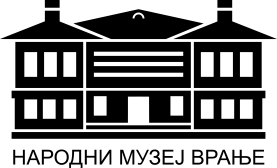 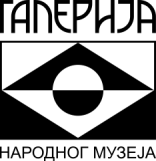 Галерија Народног музеја ВрањеПионирска 1 /29. Новембар/17 500 ВрањеТел:017 /414 120e-mail:galerijanarmuzeja@gmail.comПријава на конкурс за излагачку 2020. годинуДатум:__________					                               Потпис:__________________ИМЕ И ПРЕЗИМЕ:МЕСТО И ГОДИНА РОЂЕЊА:МЕСТО И АДРЕСА СТАНОВАЊА:КРАТКА УМЕТНИЧКА БИОГРАФИЈА:ОПИС УМЕТНИЧКОГ ПРОЈЕКТА:ДОКУМЕНТАЦИЈА УМЕТНИЧКОГ ПРОЈЕКТА:-Лични подаци-Професионална уметничка биографија-Опис уметничког пројекта-Потребно је доставити најмафе 5 фотографија радова у PDF до 25MB- пријава се шаље на e-mail:galerijanarmuzeja@gmai. com-Накнадно поднете пријаве, неће се узимати у разматрање.КОНТАКТ:Моб. Телефон:E-mail адреса:Web адреса: